Český rybářský svaz, z. s., místní organizace Horšovský Týn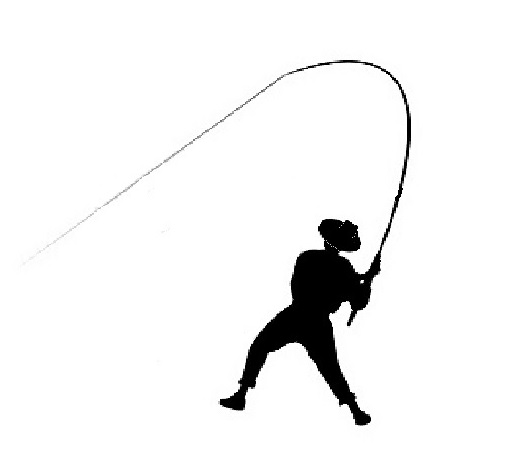 zve všechny milovníky sportovního rybolovu naRYBÁŘSKÉ ZÁVODYkteré se konají dne 8. 10. 2017 na rybářském revíru č. 431051 Radbuza 6A Podhájíod 7.30 – 12.00 hod., zápis od 6.30 hod.Pro nejúspěšnější rybáře jsou připraveny věcné ceny – 1. cena LCD televizorPropozice závodu: www.rybarihorsovskytyn.cz                         